CREATIVE ASSIGNMENT 1Topic: What is going on in the world Outcome: A COMIXDeadline: one day before the next face-to-face sessionTo warm-up a little bit and to get an overview what you think about the current situation in the world, I would like to ask you to create a comix on https://www.makebeliefscomix.com . The main aim is to react on what has been going on in the society recently: covid, war in Ukraine, climate change... Unlock your creative potential through using the application mentioned above. It is worth exploring Makebeliefscomic as a teaching tool, too. Go to https://www.makebeliefscomix.com and click on “Create a comix”. Write the name of your comix, your name and you can start editing. Use at least 3 panels. You may find all the characters, backgrounds and other functions at the bottom of the page. Once you finish, click on “Print and Email” and send it to me (petra.vallin@pedf.cuni.cz). I will get the link where I will be able to read your comix strip.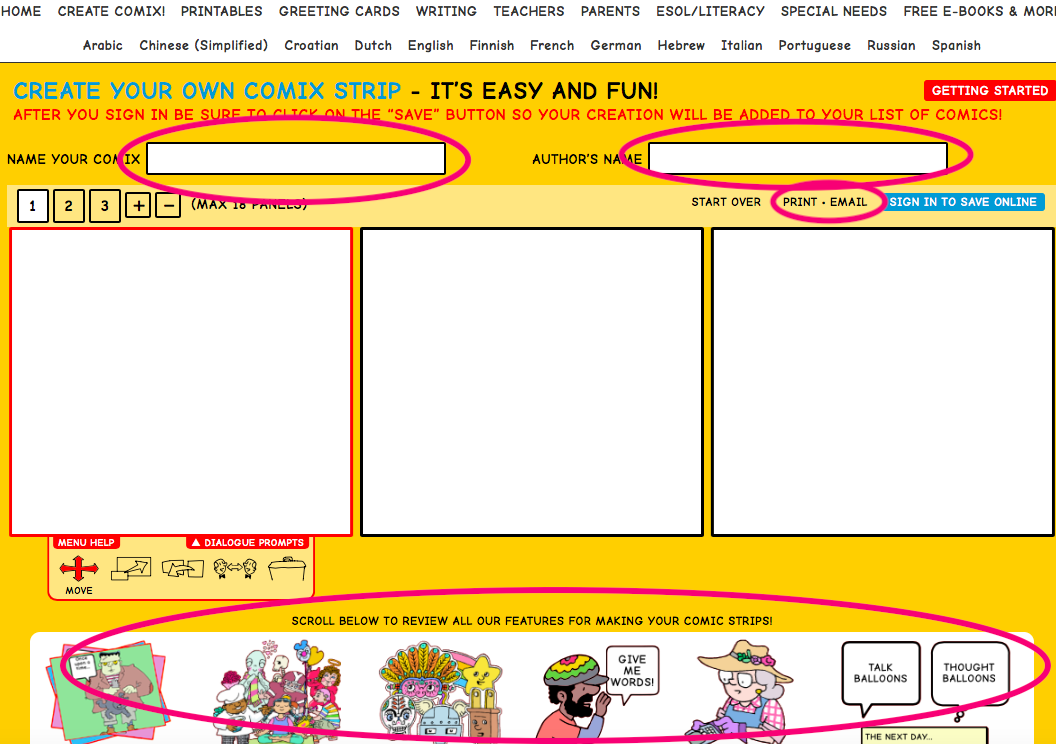 